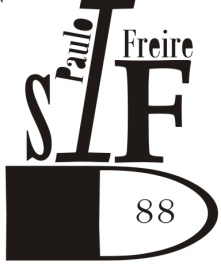 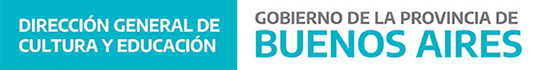 CERTIFICADO PARCIAL DE ESTUDIOS SUPERIORESINSTITUTO SUPERIOR DE FORMACIÓN DOCENTE N° 88 “Paulo Freire” San Justo - La MatanzaConsta que       , D.N.I. – L.E. – L.C. N°      ha aprobado con las respectivas calificaciones que abajo se registran, las Perspectivas y/o Espacios Curriculares correspondientes a la Carrera PROFESORADO DE LENGUA Y LITERATURA PARA LA EDUCACIÓN SECUNDARIA; Resolución N° 13259/99, Resolución N° 29/03 y Resolución N° 4664/03.A pedido del/la interesado/a y a efectos de ser presentada ante quien corresponda, se extiende la presente constancia en la ciudad de San Justo. viernes, 25 de marzo de 2022                           Sello                             ________________________ Autoridad del establecimiento.CONSTANCIA PARA INSCRIPCIÓN LISTADO 108 B Por la presente se deja constancia que al día de la fecha el/la Sr./Sra                  DNI N°..Domiciliado en.del distrito de, tiene aprobado el ………..% (en letras……………………………….%) de las materias correspondientes al Plan de Estudios aprobado por Resolución N°............/............correspondiente a la Carrera………………............................................................................................................................que otorga el Título de ....................................................................................................................., cursada en el ISFD N°……………………………………. sito en……………………………………….del distrito…...................... Región…….Se extiende la presente a los.. días del mes dede 20 , para ser presentada ante quien lo solicite.FIRMA DEL SECRETARIO DE                                             FIRMA DEL DIRECTOR DE LA INSTITUCIÓN                                                                   LA INSTITUCIÓN	CURSOPERSPECTIVAS Y/O ESPACIOS CURRICULARESFECHA DE ACREDITACIÓNCALIFICACIÓNCALIFICACIÓNCURSOPERSPECTIVAS Y/O ESPACIOS CURRICULARESFECHA DE ACREDITACIÓNEn númerosEn letrasLibro y folio1°ESPACIO DE LA FUNDAMENTACIÓN PEDAGÓGICAPerspectiva Filosófico - Pedagógica IPerspectiva Pedagógico  Didáctica IPerspectiva SociopolíticaESPACIO DE LA ESPECIALIZACIÓN POR NIVELESPsicología y Cultura de la EducaciónESPACIO DE LA ORIENTACIÓNTeoría Literaria IHistoria Social y Cultural de la Literatura ILingüística, Gramática textual e Introducción a la Psico y SociolingüísticaLengua y Literatura y su Enseñanza ITaller de Lectura, Escritura y Práctica de la Lengua OralESPACIO DE LA PRÁCTICAEspacio de la Práctica Docente I2°ESPACIO DE LA FUNDAMENTACIÓN PEDAGÓGICAPerspectiva Filosófico- Pedagógica IIPerspectiva Pedagógico- Didáctica IIESPACIO DE LA ESPECIALIZACIÓN POR NIVELESPsicología y Cultura del Alumno de SecundariaESPACIO DE LA ORIENTACIÓNTeoría Literaria IIHistoria Social y Cultural de la Literatura IISemiótica ILingüística y Gramática IILenguas Clásicas ILengua y Literatura y su Enseñanza IIEDI: Taller de NarraciónESPACIO DE LA PRÁCTICAEspacio de la Práctica Docente II3°ESPACIO DE LA FUNDAMENTACIÓN PEDAGÓGICAPerspectiva Filosófico – Pedagógico – DidácticaPerspectiva Político – InstitucionalESPACIO DE LA ORIENTACIÓNTeoría Literaria IIIHistoria Social y Cultural de la Literatura IIISemiótica IILingüística y Gramática IIILenguas Clásicas IIPrimer Nivel de Lengua Extranjera: InglésEDI: Taller de TeatroESPACIO DE LA PRÁCTICAEspacio de la Práctica Docente III4°ESPACIO DE LA ORIENTACIÓNTeoría Literaria IVHistoria Social y Cultural de la Literatura IVLingüística y Gramática IVPsicolingüísticaSociolingüísticaSegundo Nivel de Lengua Extranjera: FrancésEDI: EDI: Construcción del EspectadorPromedio obtenido de los EDIsESPACIO DE LA PRÁCTICAEspacio de la Práctica Docente IV